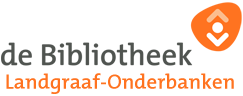 Bibliotheek LandgraafBOEK1BOEKVanaf groep 5 t.m 8  van het basisonderwijs stimuleren we het lezen met aantrekkelijke boeken, waar leerlingen zelf hun keuze uit kunnen maken. Deze online schooldienst van www.boek1boek.nu maakt lezen voor leerlingen een belevenis. Via internet een keuze maken, bestellen en de boeken in de klas geleverd krijgen.De materialen van deze dienst, oa. leerlingenpasjes en kalenders worden door de dienst zelf geleverd. De bibliotheek is het aanspreekpunt tussen school en boek1boek . BIBLIOTHEEK OP SCHOOLDe Bibliotheek op school is en landelijke aanpak voor het basisonderwijs  waarin bibliotheken en scholen samenwerken aan taalontwikkeling en leesbevordering  voor kinderen.  Dit betekent  voor Obs Harlekijn dat voor de groepen 1 t/4 een collectie boeken op de school is geplaatst. Iedere week is er uitleen van deze boeken.  De boeken  mogen door de leerlingen mee naar huis worden genomen.  Vanuit de bibliotheek wordt een team van 3 vrijwilligsters aangestuurd die deze uitleen verzorgen.De bibliotheek Landgraaf beheert deze collectie.  Jaarlijks wordt er afgeschreven en komen er weer nieuwe boeken bij.  Boeken worden  op verzoek van een leerkracht en/of vrijwilligster aangeschaft gezien de vraag van de leerlingen.  De coördinator van de Bibliotheek op school schaft de boeken aan voor deze collectie.  MEDIAWIJSHEIDEen mediawijze leerling heeft de competenties  om goed en veilig om te gaan met sociale media en internet. Hij kan actief, bewust en kritisch meedoen aan de moderne mediasamenleving.Mediawijsheid is op school zo belangrijk omdat kinderen op internet en sociale media worden blootgesteld  aan allerlei risico’s. De mediacoach van de bibliotheek jaarlijks in de groepen 8 de les(sen) mediawijsheid. Dit met als doel de leerlingen mediawijs te maken zodat ze op een verantwoorde en veilige manier internet en sociale media gebruiken, zich bewust worden van de risico’s en weten hoe ze daarmee om moeten gaan.Naast dit aanbodgericht lesgeven geeft de mediacoach ook lessen op verzoek van een leerkracht uit een andere groep met een probleem betreffende de mediawijsheid.NATIONALE VOORLEESDAGEN/VOORLEESONTBIJTJESDe Nationale Voorleesdagen is een evenement dat jaarlijks wordt georganiseerd op initiatief en in opdracht van Stichting Lezen. Deze voorleesdagen worden ieder jaar rond eind januari, begin februari gehouden. Er wordt dan extra aandacht besteed aan het voorlezen aan kinderen die zelf nog niet kunnen lezen en daarom door anderen worden voorgelezen. Tijdens deze Nationale Voorleesdagen organiseert de bibliotheek het voorleesontbijt voor de groepjes 1 en 2. Er wordt dan voorgelezen uit het prentenboek van het jaar en de leerlingen krijgen daarna een ontbijt aangeboden door de bibliotheek.INTERACTIEF VOORLEZENDe bibliotheek wil op Obs Harlekijn gaan starten met interactief voorlezen.  Dit is voorlezen op de manier van Aiden Chambers waarbij het voorlezen wordt onderbroken door open vragen over het verhaal of over de plaatjes.  Goed voorlezen is geen eenrichtingsverkeer maar echte communicatie Door het inlassen van interactieve momenten tijdens het voorlezen worden de taalontwikkeling, het verhaalbegrip en de woordenschat van de kinderen gestimuleerd. Daarnaast heeft de leerling eigen ideeën en gevoelens en kan ook meepraten vanuit de eigen ervaringen.KINDERBOEKENWEEKDe Kinderboekenweek is een jaarlijks terugkerende week van 10 dagen in september en oktober ter promotie van het (Nederlandse) kinderboek.  De bibliotheek besteed extra aandacht aan lezen en organiseert vaak aktiviteiten  rond de Kinderboekenweek en het thema ervan.  Op Obs  Harlekijn worden wel aktiviteiten zoals voorlezen door de bibliotheek georganiseerd. Maar dat is niet jaarlijks daar de leesconsulente van de bibliotheek ieder jaar een andere school bezoekt.